冀网协〔2018〕11号河北省互联网协会关于筹备第四届会员代表大会的通知各会员单位:河北省互联网协会（以下简称“协会”）第三届理事会于2013年8月选举产生，2018年任期届满将进行换届改选。协会拟定于2018年8月召开第四次会员代表大会。为筹备河北省互联网协会第四次会员代表大会，征询会员单位的需求，及时进行交流对接，邀约参加第四届会员代表大会。请各会员单位回执，填写基本信息及需求调查表（见附件1、2），于2018年8月1日前报至hbhlwxh@126.com邮箱。联 系 人：周洋联系电话：0311-86699268  13303215103附件1：会员单位基本信息表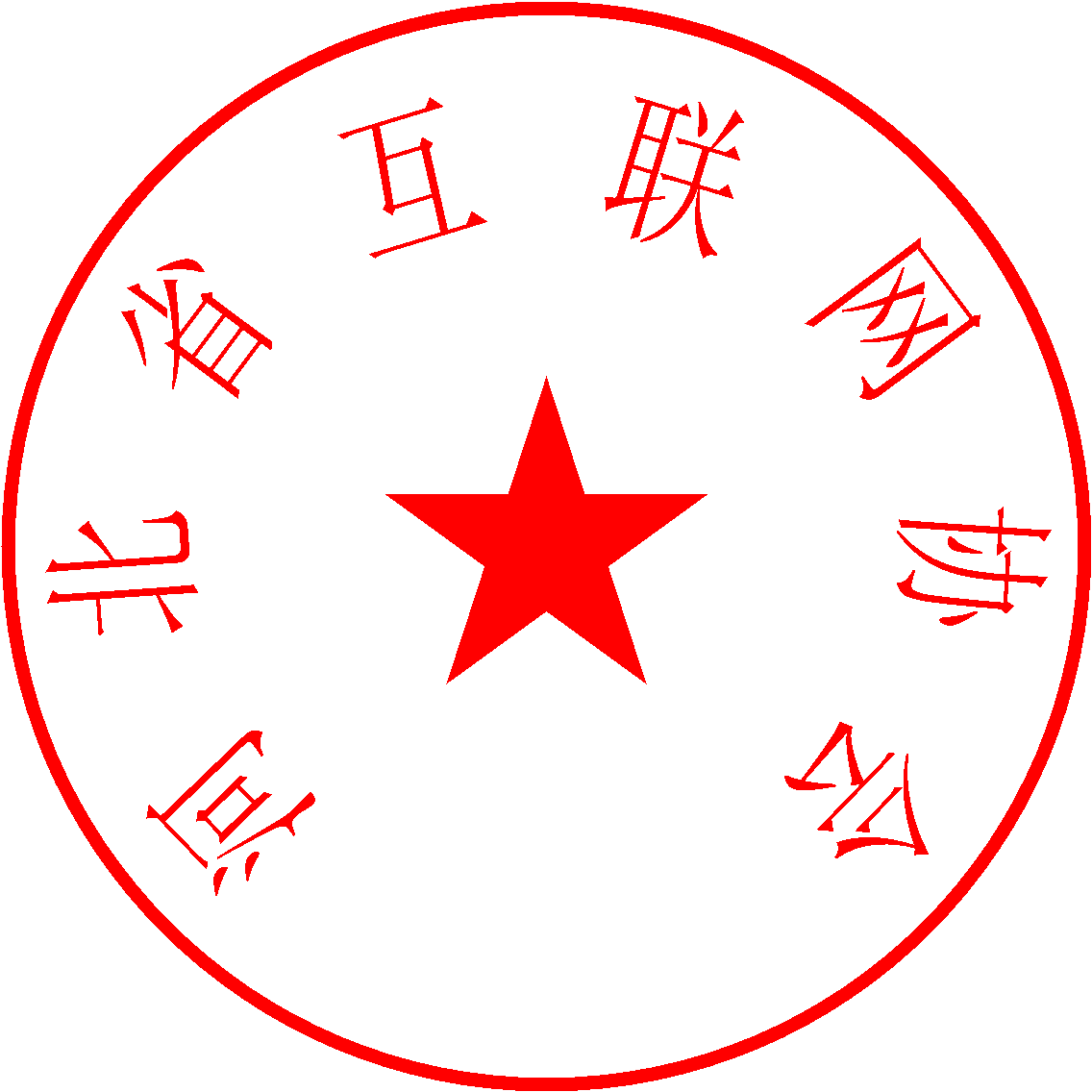 附件2：河北省互联网协会服务内容及会员需求调查表                      河北省互联网协会                         2018年7月25日附件1：会员单位基本信息表会员单位基本信息表附件2：河北省互联网协会服务内容及会员需求调查表   河北省互联网协会文件单位名称（公章）主营业务单位网址负责人信息负责人信息负责人信息负责人信息姓   名性   别职   务联系电话联系人信息联系人信息联系人信息联系人信息姓   名性   别职   务手机号码电   话传真号码电子邮件河北省互联网协会服务内容及会员需求调查表河北省互联网协会服务内容及会员需求调查表河北省互联网协会服务内容及会员需求调查表河北省互联网协会服务内容及会员需求调查表河北省互联网协会服务内容及会员需求调查表单位：单位：联系人：   填表时间：填表时间：类别项  目服  务  内  容会员需求备注强    化 活     动  峰会、论坛、高层座谈会组织参加或举办峰会、论坛、高层座谈会，加强协会间交流强    化 活     动参观调研阿里巴巴、京东商城、淘宝、天猫、百度、 腾讯、360、大众点评、猪八戒网强    化 活     动  宣传报道、  推介活动新闻专访、专题报道、网络平台、特色板块、路演、发布等强    化 活     动展览、展销国内外专业展、综合展、网上展览、巡展等强    化 活     动创新评优推介河北省送“互联网+”扶贫创新成果下乡活动强    化 活     动创新评优推介强政、兴企、惠民类“互联网+”项目强    化 活     动行业自律《河北省互联网行业自律公约》签约        行业自律贡献奖评选强    化 活     动公益活动科普日、安全日、健康节，教育扶贫、            就业扶贫、电商扶贫、金融扶贫强    化 活     动对外交流日韩、欧洲、俄罗斯、美国、东南亚、台湾、香港塑      造       品       牌示范案例
示范企业
示范基地通过与各省厅协会合作，面向河北全省范围征集、筛选出互联网行业的示范案例、示范企业、示范基地，通过示范作用带动互联网行业发展，塑造品牌影响力塑      造       品       牌融资、投资、招商具体项目、产品、规模、融资需求打         造          平              台“河北省互    联网协会”
“互联在冀”通过微信公众服务号、网站、电子刊物，完善四个互联网服务平台，为所有会员单位提供多方面咨询服务(技术、管理、规划、项目、市场,企业专项、行业整体、个性需求)打         造          平              台政策服务平台解读互联网行业发展政策，为企业争取扶持政策、资金、政府补贴等；帮助企业申报“高新企业”等资质认定、信息安全等级保护评级，知识产权、软著、专利申办、财税筹划等咨询服务；公司日常法律风险防范服务；公司顶层设计、公司治理、股权架构设计、股权激励、税收筹划、税收风险防控、企业并购等服务；打         造          平              台技术服务平台提供技术咨询、项目外包等技术服务。
经济技术协作，国际、省外、京津冀、              省内打         造          平              台人才服务平台启动“河北省互联网行业万人培训计划”，提供如职业培训、人才推荐等人力资源相关管理咨询服务。产学研、配套协作、经济技术合作、“互联网+”创新创业等打         造          平              台金融服务平台与众多金融服务机构及天使投资机构、众创空间，产业园区、孵化基地等合作，提供投融资、并购重组、上市等相关免费咨询服务建                           设          智          库（316名  专家）专家智库依托省内外互联网行业专家资源，积极为政府、企业、会员单位出谋划策，提供咨询、策划、评优、评价、审定、行业研究、培训等服务建                           设          智          库（316名  专家）开展行业前瞻性课题研究为政府决策和行业发展出谋划策，牵头研究或指导开展行业前瞻热点课题研究，发布或出版《河北省互联网发展报告》等研究成果建                           设          智          库（316名  专家）向政府部门提供行业意见和建议协助政府科学立法、合理决策，促进政策顺利实施，及时传递行业意见和建议建                           设          智          库（316名  专家）开展专题沙龙讨论对专题沙龙进行全新规划和设计，开展专题讨论，主题涉及“互联网+”各领域及网络安全等，紧贴热点，富有新意建                           设          智          库（316名  专家）参与行业标准制定结合实际修订产品、项目验收规范，建立健全相关评价及各种评估体系，丰富、创新评优办法等建                           设          智          库（316名  专家）承接政府购买服务项目择机联合成立“互联网+”各领域研究院和“互联网+”研究咨询中心，广泛联络社会各界专家学者、企业家，发挥专业智库和行业咨询服务职能，承接政府购买服务项目，《互联网应用及网络安全研究》、《网络安全培训》、《网络安全竞赛》等